Biologia 5 Temat: Budowa i różnorodność grzybów.Drodzy uczniowie w ramach utrwalenia wiadomości omawianych na lekcjach proszę wykonać pod tematem:Narysuj grzyba kapeluszowego i zaznacz:kapelusztrzonstrzępki grzybni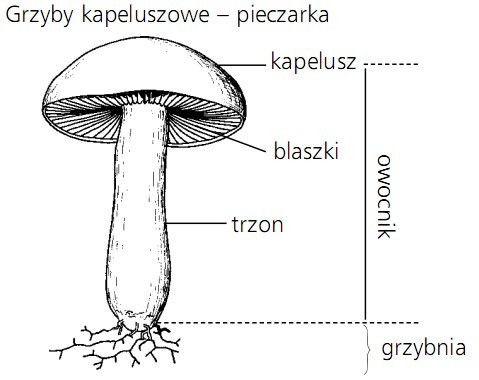 Tabelkę z podziałem na grzyby jadalne i trująceZaznaczone ćwiczenia w Zeszycie ćwiczeń.